EU's Persondataforordning: Supplerende vejledning til indhentelse af samtykker og brug af billeder og film. 
Indledning
Skoleforeningernes fælles arbejdsgruppe vedrørende persondatalovgivningen har udarbejdet en vejledning om skolernes behandling af persondata ift. børn, elever og forældre. I forlængelse af vejledningen har vi også udgivet en skabelon til udarbejdelse af samtykkeerklæringer for elever og forældre.Særlig punktet vedr. skolens brug af billeder af eleverne har blandt efterskolerne givet anledning til tvivl og usikkerhed. Derfor uddyber vi i dette notat baggrunden for formuleringen af samtykkeerklæringen og kommer med en supplerende vejledning i, hvad skolerne fremover må uden samtykke.  Samtykke til brug af billeder i trykte og digitale medier I udgangspunktet kræver det samtykke at offentliggøre billeder af personer på digitale og i trykte medier, herunder i markedsføringsøjemed. Sådan har det også været hidtil, dog med en vigtig skelnen mellem situationsbilleder og portrætbilleder. Situationsbilleder er karakteriseret ved, at det er situationen, der er det primære formål med billedet og IKKE at portrættere personerne på billedet. Datatilsynet har således udtalt, at man ud fra en interesseafvejning kan offentliggøre ’situationsbilleder’ uden samtykke.Persondataloven og den nye EU-forordning om beskyttelse af persondata lægger imidlertid vægt på, at enhver oplysning, hvormed man kan identificere en person, er en personoplysning og, at forordningen derfor skal overholdes ved behandling. Det gælder dermed også for billeder og film, hvor personer kan genkendes. Det er således helt entydigt, at kriteriet om genkendelighed i loven vil vægte højere end en kategorisering af billeder som situations- eller portrætbilleder, hvis der i fremtiden skulle komme til en klage til Datatilsynet.I praksis er det også vanskeligt at se forskel på portræt- og situationsbilleder på skolernes hjemmesider og på sociale medier, ligesom det er usikkert, hvornår noget er ’synliggørelse af skolens liv’ (uden kommercielle interesser for øje) og hvornår et billede indgår i en markedsføringskontekst. Konsekvenserne for de portrætterede kan også være de samme uanset billedets intention. Derfor bør samtykket fremover være udtømmende for skolens anvendelse af billeder.  Det er årsagerne til, at vi har formuleret samtykkeerklæringen sådan, at der fremadrettet anmodes om samtykke til brug af alle billeder, hvor eleven tydeligt kan identificeres. Begreberne ’situationsbilleder’ og ’portrætbilleder’ bruges ikke længere i samtykket. Skolen bør som minimum i sin persondatapolitik beskrive de retningslinjer, der gælder for skolens brug af sociale medier og hvilke medier, der aktuelt er i anvendelse. Skolerne bør i det hele taget gøre sig grundige overvejelser om sociale mediers brug af elevernes data (opbevaring og deling, fx videresalg) inden man tager en ny tjeneste i brug. Hvad må skolen uden samtykke?Skolen må stadig gerne tage situationsbilleder i offentlige sammenhænge og bruge disse uden samtykke, fx ved gymnastikopvisninger, teaterforestillinger, åben-husarrangementer, debatarrangementer, bedsteforældredag, osv. Det centrale for skolens offentliggørelse af billeder er fortsat de moralske og etiske retningslinjer, skolen som dataansvarlig er forpligtet til at overholde. Skolen må kun offentliggøre harmløse billeder af personer. Det afgørende kriterium i forbindelse med en vurdering af eventuel offentliggørelse er, at den afbildede ikke med rimelighed må kunne forventes at føle sig udstillet, udnyttet eller krænket, herunder i markedsføringsøjemed. Hvis en elev eller anden person henvender sig og beder om, at et givent billede fjernes fra skolens hjemmeside/sociale medie, bør skolen efterkomme ønsket. Skolen bør også altid være særligt opmærksomme på elever/forældre med skjult identitet, hemmelig adresse, etc. Billeder, der alene opbevares på skolen og fx hænger på væggen, er skolens ejendom og udgør i praksis skolens ’historieskrivning’. Dette kræver ikke samtykke, så længe materialet ikke offentliggøres videre. Det samme gælder video og filmmateriale, som produceres som led i undervisningen eller er optaget til arrangementer på skolen. Video og live-streamingOffentliggørelse af video kræver i udgangspunktet også samtykke, men også her kan man skelne mellem film fra offentlige arrangementer på den ene side og interviews eller fiktion på den anden. Video fra fx gymnastikopvisninger, teaterforestillinger og andre offentlige arrangementer kan offentliggøres uden samtykke for så vidt, at der er tale om harmløse billeder, hvor de filmede ikke med rimelighed må kunne forventes at føle sig udstillet, udnyttet eller krænket, herunder i markedsføringsøjemed. Video af bestemte personer forudsætter principielt samtykke, men i praksis vil samtykket oftest være givet ved medvirken og behøver således ikke at være skriftligt. Live streaming kræver altid samtykke, dvs. at hvis der streames fra et offentligt arrangement, bør skolen informere de tilstedeværende om det. Udformning af samtykkeerklæringenSkolen skal alene indhente de samtykker og tilladelser, som er relevante og aktuelle for skolen. Samtykke til brug af billeder bør være tydeligt markeret og ideelt set med mulighed for at svare ’ja/nej’, da dette samtykke ikke er en betingelse for indgåelse af skolekontrakten.  Under hensyntagen til, at skolerne administrerer forskelligt og har forskellige forretningsgange, kan samtykket i stedet formuleres som én udtømmende sætning med mulighed for underskrift:”Med din underskrift giver du samtykke til, at skolen må anvende billeder af dig, hvor du tydeligt kan identificeres på skolens intranet, hjemmeside og sociale medier.” Skolen bør som minimum i sin persondatapolitik beskrive de retningslinjer, der gælder for skolens brug af sociale medier og hvilke medier, der aktuelt er i anvendelse. Skolerne bør i det hele taget gøre sig grundige overvejelser om sociale mediers brug af elevernes data (opbevaring og deling, fx videresalg) inden man tager en ny tjeneste i brug. Se skabelon til udformning af samtykkeerklæring nedenfor. -------------------------------------------------------------------------------------------------------------------------------------------
Samtykke til at offentliggøre billeder og videoer på diverse medier 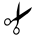 (Forslag til introtekst) I forbindelse med synliggørelse af skolens tilbud, hverdag mv. offentliggør skolen billeder i forskellige sammenhænge, herunder på sociale medier.  Skolen offentliggør kun harmløse billeder af elever. Det afgørende kriterium i forbindelse med vurdering af eventuel offentliggørelse er, at den afbildede ikke med rimelighed må kunne føle sig udstillet, udnyttet eller krænket, f.eks. i markedsførings- eller andet kommercielt øjemed. For at kunne offentliggøre billeder, hvor du/jeres barn tydeligt kan identificeres, skal skolen have et samtykke hertil. Samtykke til at offentliggøre billeder på diverse medier Med din underskrift giver du samtykke til, at skolen må anvende billeder, hvor du/jeres barn tydeligt er identificerbar, på følgende medier (sæt kryds/eller indsæt én sætning, jf. ovenfor):  JA     NEJ              Skolens hjemmeside              Skolens intranet             Sociale medier (fx Facebook, Instagram, Twitter, Snapchat..)             Trykte foldere og brochurer om skolen Skolen gør opmærksom på, at ovenstående samtykker til enhver tid kan tilbagekaldes. Der skal rettes skriftlig henvendelse til skolens kontor herom.Dato:___________________________Underskrift:___________________________________________
-------------------------------------------------------------------------------------------------------------------------------------------